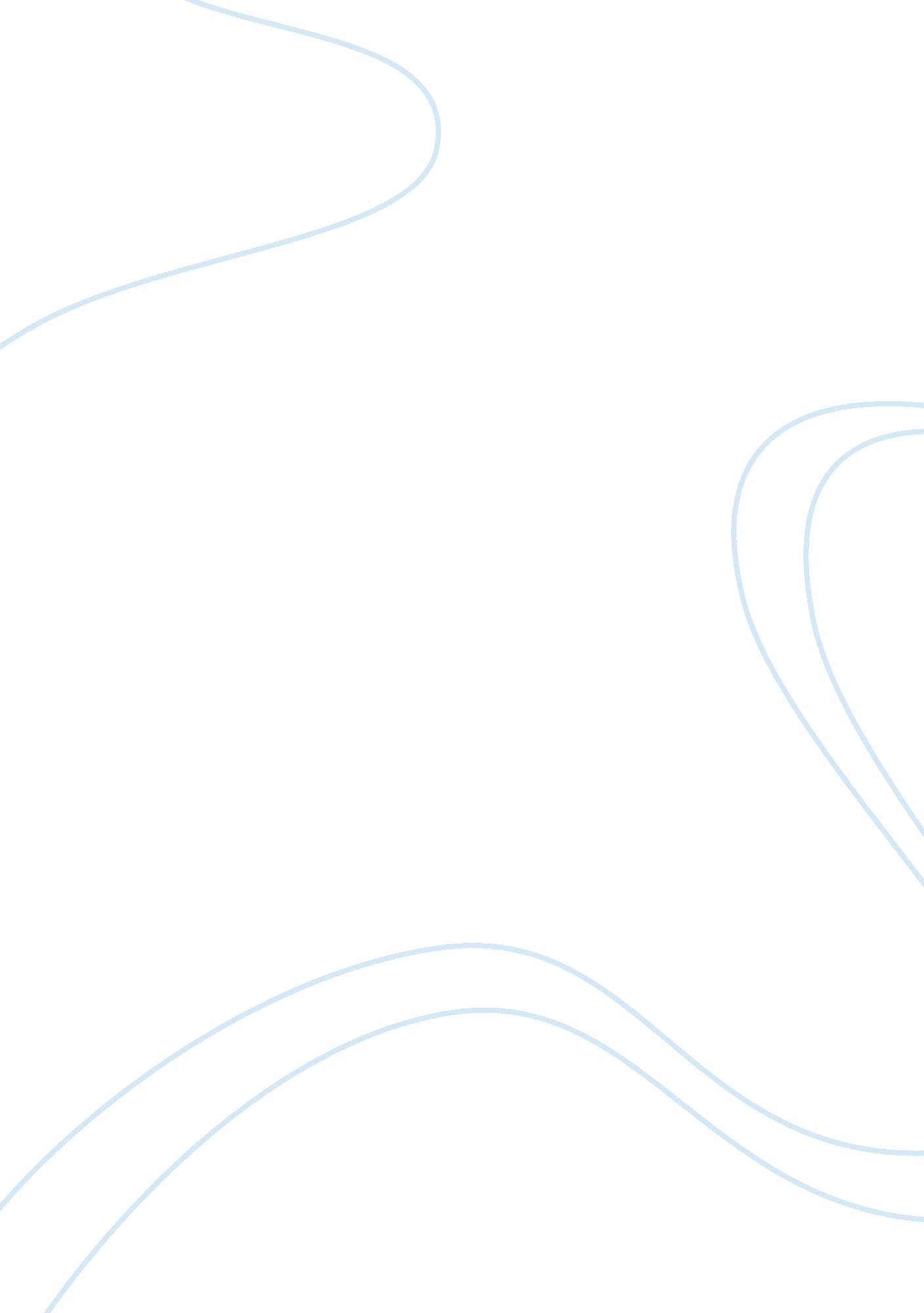 Critically examining the structural wellbeing of boeing engineering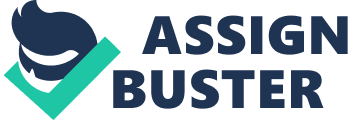 Contents Decision Since the early old ages of the twentieth century, aircraft have had a dramatic structural and public presentation betterments, including the stuffs used in the building of different parts of the aircrafts. The find of aluminum in the 1920s provided the first measure frontward to progress material engineering. Aluminium has remained the primary stuff for aircrafts ; nevertheless it is bit by bit being replaced by advanced complexs as the stuff as the pick for following coevals aircraft. Initially military aircrafts were using hempen composite stuffs in little measures during the sixtiess and 1970s after which their development in the aerospace industry has dramatically increased. By the beginning of the 1980 epoch, the complexs were being used by civil aircraft makers for a assortment of secondary wing and tail constituents such as rudder and flying draging border panels and the first aeroplanes to wing under their ain power were constructed over a century ago ( Flower and Soutis, 2003 ) . During the 1980s, applied scientists became more inclined towards higher strength in the aluminum alloys in an attempt to conserve weight. Different aluminum metals were selected depending on environmental factors like the sum of emphasis they encounter and the degree of fluctuation during the stress period. Therefore, if a constituent bears higher emphasis without fluctuation so a high-strength aluminum is a better pick. On the other manus, if there is a batch of fluctuation in emphasis degrees so a tougher metal is selected because there is an enhanced possibility of weariness. The job with aluminum metals today is that applied scientists have predicted that they are approaching the terminal of being able to drastically alter aluminum metals for the better ( Teresko, 2007 ) which indicates that a important lessening in airframe weight and an improved public presentation of an airframe can merely be achieved by utilizing a different stuff. The usage of complexs was so highlighted and applied scientists, for a piece, have known about complexs and the drastic impact they could hold on the public presentation and cost of aeroplanes ( Smith, 2003 ) . Undertakings aims: The paper is intended to foreground the lifting tendency of working composite stuffs within the aerospace industry by specifically concentrating on Boeing 787 and look intoing the related issues. Furthermore, by analysing the dependability of the composite stuffs and carefully groking the contrast between the designs based on aluminum and composite stuffs, the premier purpose of the survey is to analyze the unusual structural features of the complex ‘ s wing and fuel armored combat vehicle constructions of Boeing 787 and thereby measuring their dependableness. Rising TREND OF ADVANCED COMPOSITE MATERIALS The most important usage of complexs in commercial conveyances has been on the Boeing 777 holding the structural weight of 10 % made by composite stuffs ( Smock, 2007 ) . Figure 1, shows the assorted composite structural elements used in the B-777. Figure: 01 COMPOSITE USAGE IN BOEING 777 Cost and dependability are the prevailing factors in the instance of conveyance aircraft and the composite applications seem to be levelling away at 20 per centum of the structural weight a ceiling lower than for combat aircraft. The barrier in this instance is set by the affordability of the airframe since initial acquisition cost plays a major function in air hoses ‘ choice of a peculiar theoretical account. Boeing experienced great success with utilizing complexs on the 777 and therefore they introduced their new aeroplane anticipated to come in service in 2009, the Boeing 787 with the usage of more complexs in the design ( Smock, 2007 ) . The turning tendency of composite within the commercial aircraft industry, it can be predicted that the complexs will go on to do a immense impact in the approaching hereafter ( Smith, 2003 ) . Furthermore, the composite stuffs are extensively being deployed in primary burden transporting construction as for case, the airbus A380 uses composite stuffs in its wings, which helps enable a 17 % lower fuel usage per rider than comparable aircraft. The outgos for advanced composite stuffs in the aerospace industry get downing from 1982 till twelvemonth 2000 are projected in Figure 2. It was in 1983 when Dasa Airbus introduced an all-composite rudder for the A300 and A310, followed by a much more complex perpendicular tail five launched two old ages subsequently. Figure: 02 ADVANCED COMPOSITE SALES FOR AEROSPACE INDUSTRY $ Millions 4000 … … … … … … … … … … … … … … … … … … … … … … … … … … … … … … … … … … … … … … … … .. 3000 … … … … … … … … … … … … … … … … … … … … … … … … … … … … … … … … … … … … … … … … .. 2000 … … … … … … … … … … … … … … … … … … … … … … … … … … … … … … … … … … … … … … … … .. 1000… … .. … … … … … … … … … … … … … … … … … … … … … … … … … … … … … … … … … … … … … … … … .. 0 1982 1987 1992 2000 Beginning: P-023N Advanced Polymer Matrix Composites, Business Communication Company, Inc. Composite MATERIALS Composite stuffs are a physical combination of two or more compatible stuffs, those are different in composing or signifier where the single components retain their separate individualities and do non fade out or unify together. These separate components move together to give the necessary mechanical strength or stiffness to the complexs system. [ 1 ] By and large dwelling of a primary fiber and a binder stuff in which the binder stuff forms a matrix to keep the fibers together and make full nothingnesss between them therefore reenforcing the matrix construction which allows emphasis transportation between the fibers. Composite laminates are used as structural stuffs when matrices are layered together to increase their strength and to further supply excess strength and form to the construction [ 3 ] ; a nucleus stuff, i. e. froth, aluminum or Nomex honeycomb is frequently sandwiched between two sheets of composite laminates as shown in Figure 3. The name of the composite normally identifies what the fiber and matrix stuffs are as for e. g. glass/phenolic, carbon/epoxy complexs ( Potti, 2004 ) . Carbon/epoxy and glass/epoxy fiber complexs are by and large used in primary constructions whereas glass/phenolic due to its crispness is non used in primary constructions and the development of volatiles, and is employed in secondary constructions and cabin trappingss ( Potti, 2004 ) . Figure: 03 HONEYCOMB SANDWICH STRUCTURE Beginning: Rakow & A ; Pettinger 2006 TYPES OF COMPOSITE MATERIALS A complex may be loosely defined as a combination of two or more stuffs ; each with distinctive belongingss which are attractive options to the metals used in general air power aircraft because they weigh lighter, stronger, stiffer, and have about no weariness and corrosion jobs ( Nangia, 2006 ) . There are several types of composite stuffs, including particle-reinforced, fibre-reinforced composite stuffs, etc. Hybrid composite stuffs incorporating uninterrupted, fibre-reinforced plies and metal beds are particular composite stuffs because of their high specific strength, high specific modulus, first-class electromagnetic shielding features and really good high-cycle weariness belongings. Typical illustrations of such complexs include CARE i. e. C fiber reinforced aluminium froths or laminates and ARALLs i. e. Kevlar fiber reinforced aluminium intercrossed complexs ( Mecham, 2005 ) . These composite stuffs consist of jumping beds of metal sheets and fibre-reinforced epoxy complexs. The alone belongingss of the fibre-reinforced epoxy complexs are retained and the stuffs are immune to environmental onslaught due to the incorporation of the sandwiched metal beds. The metal beds are besides responsible for supplying high shear strength therefore applications of such intercrossed composite stuffs in aerospace, electronics and automotive industries have been considered ( Nangia, 2006 ) . Additionally, complexs besides allow the option of directional belongings tailoring and decreased parts count. 1. 4 SIGNIFICANCE OF JOINTS IN ALL-COMPOSITE AIRCRAFT When building all-composite aircraft, structural constituents can be joined in one of five general ways as explained below. It is well-established that comparatively thin-walled constructions are most expeditiously joined through adhesives, whereas thick-walled constructions lend themselves to mechanical fastener ( Jones et al, 2002 ) . As in metallic articulations, premier considerations in composite joint design are bearing, tensile, and compressive strengths in the laminate and shear and bending emphasiss in the fasteners ( Jones et al, 2002 ) . Shear and flexing emphasis in the fasteners are typically non the most critical consideration in composite joint design. Due to the failing of the composite stuff, the fastener controlled failure manners are normally far less likely than those controlled by the composite stuff ( Krishnamurthy, 2006 ) . 1. 4. 1 CO-CURING Co-curing is the procedure of taking two or more composite constituents that use similar rosin systems, and so bring arounding them at the same time so that the rosin flows between the two pieces, and they become one piece ( Arthur, 1996 ) . The procedure is carried out on moisture lay-up parts that have been brought to the handle remedy phase ; they are so post-cured together. Partss fabricated from pre-impregnated stuffs that are separately laid up may besides be co-cured when they are physically pressed together with vacuity force per unit area, autoclave force per unit area, etc. , during the remedy rhythm, frequently with the add-on of a movie adhesive. 1. 4. 2 SECONDARY Bonding Secondary bonding with structural adhesive is the uniting two or more single pieces for all but wet lay-up parts, this is performed after the pieces are to the full cured. The surface is prepared for bonding ; this by and large consists of corrading and solvent cleaning the two surfaces to be bonded ( Weaver, 2002 ) . The prepped surface is so sheltered with an adhesive mix of rosin system with inert filler stuffs and the full assembly is cured by puting the 2nd piece over the adhesive. 1. 4. 3 FUSION Welding Supersonic welding, initiation bonding, double rosin bonding, opposition warming, and focused infrared energy are few techniques of advanced merger bonding. All of them, nevertheless, are limited to thermoplastic rosin systems. 1. 4. 4 MECHANICAL Fasteners Mechanical fasteners can besides be used to fall in together composite constituents, although their usage by and large takes off many of the advantages of composite building as, for illustration, the usage of a fastener to fall in together a rib to a wing tegument would decrease the effectivity of an otherwise laminar aerofoil ( Weaver, 2002 ) . They besides break into what would otherwise be uninterrupted fibre support, therefore cut downing the composite effectivity. For the attachment of metal constituents with composite constructions, fasteners such as a bolt or stud are frequently used. 1. 4. 5 Entrapment Entrapment is the last connection method which consists of implanting mechanical fasteners into the composite construction when the portion is cured. The technique of integrating metal inserts and fond regards into complexs is expected to supply important betterments in both portion public presentation and fiction efficiency and thereby a decrease in cost coincident with an addition in dependability over adhesive bonding and direct mechanical fastener ( Potti, 2004 ) . EXAMINING THE RELIABILITY OF COMPOSITES There are important differences in the behavior of fiber complexs compared to traditional metallic stuffs e. g. aluminum, steel, and Ti constructions when placed under burden, or even when failure occurs which frequently causes composite constructions to fall short as compared to metals. For illustration, a metal construction in tenseness would neglect in tenseness, whereas an tantamount composite construction in tenseness might neglect in bending ( Rakow & A ; Pettinger 2006 ) . The complex is a hempen matrix with multiple burden waies and it is of import to observe that the plies in a laminate may be oriented otherwise, can be of changing thickness, or imperfectnesss may be between the plies such as air bubbles which cause it to act otherwise. In general complexs are brickle and will therefore fail easy without undergoing distortion, as in the instance of metals which are ductile, which serves as a warning that failure is about to happen. These variables make composite stuffs really alone and straight impact how they fail and behave under burden. As a consequence of which it is inherently more hard for Transport Safety Investigators ( TSIs ) to analyze failed composite constructions and clearly find what types of tonss were involved since there could be many grounds for the failure of composite stuffs. Some complexs that research workers have tested weariness lives for basically follow the same relationship that metals do ( PutiA‡ et al. , 2003 ) . Conversely, some complexs are sensitive to tire while others appear insensitive ( Mecham, 2005 ) . On the other manus, some complexs are sensitive to emphasize concentrations such as notches or holes while other complexs do non look to lose any structural unity with the presence of notches or holes ( Flower and Soutis, 2003 ) . All these conditions have made it hard for applied scientists to hold with a common theoretical account for complexs. Furthermore, clefts in complexs are extremely complex and a construction does non normally fail from one big cleft, like in metals, but from legion little clefts that coalesce or from delaminating ( Kelly, 2008 ) and legion little clefts can get down in a matrix and be stopped by fibers ( Marks, 2005 ) . It has been clearly observed that when the emphasis is big plenty these clefts can, all of a sudden, start turning once more and the construction can catastrophically neglect without much warning ( Marks, 2005 ) doing it tougher for applied scientists to prove complexs and gauge the sum of harm done to a construction to derive equations associating tonss to tire harm. Testing on current composite aeroplane constituents has revealed that 90 per centum of all stress elaborations or overloads show up as furrows on the surface of the complex which are easy detected by oculus. However, 60 ( 60 ) per centum of these surface defects can retrieve elastically and conceal the harm below the surface ( Marks, 2005 ) . 2. 1 FACTORS AFFECTING THE RELIABILITY OF COMPOSITES Following is the elaborate analysis of certain lending factors that greatly affect on the dependability of composite stuffs: 2. 1. 1 THERMAL AND MECHANICAL FATIGUE The intercrossed composite stuffs are often subjected to thermal and mechanical weariness lading apart from external mechanical burdens ; the thermic consequence is identified as an indispensable factor that determines the emphasis distribution in composite stuffs. During the hardening procedure, adhesively bonded composite/metal laminate constructions are held at elevated temperatures over 120 a-¦C, really high residuary emphasiss could construct up because of the difference in coefficients of thermic enlargement ( CTE ) for different stuffs ( Jones et al. , 2002 ) . The CTE of aluminum is about 2. 36 ? 10a?’5/a-¦C and for polymers it is higher than 1. 05 ? 10a?’4/a-¦C ( Flower and Soutis, 2003 ) . This thermic disparity consequences in delamination or debonding of intercrossed composite stuffs, which facilitates fatigue cleft growing in the polymer/metal interface and the changeableness of ambient temperatures is besides responsible for thermic cyclic emphasiss as, for illustration, the alteration in environmental temperatures is obvious when an aircraft travels across different Continental parts or changing heights. For electronic devices, the temperature fluctuation associated with the power on/off can make every bit high as several 10s of grades. Therefore, the emphasis province in a intercrossed composite stuff is non merely dependent on service conditions, but besides affected by the stuffs treating parametric quantities ( Jones et al. , 2002 ) . The overall emphasis distribution influences the fatigue cleft growing behavior and the lastingness becomes an increasing concern. Fatigue amendss in the interface part history for the bulk of failures of stuffs and this leads to fibre composite constructions neglecting in different ways to metal constructions traditionally used in aircraft. 2. 1. 2 TENSION & A ; SHEAR STRESS The fiber composite constructions that have failed in tenseness show no common features, which would bespeak that a tenseness burden was the cause of the failure on a macroscopic graduated table. Figure 4 shows a series of C fiber reinforced plastic ( CFRP ) samples that have failed under precisely the same tenseness force, yet show a immense assortment in failure forms. The samples were split into four groups, each group holding the ply fibres oriented in a different way, where some of the samples splintered upon failure ( upper left ) and others have snapped or sheared at an angle ( upper right and lower left ) , while in some samples the break surface is ripped ( lower right ) . This assortment of failures is due to the fluctuation that is built-in in composite constructions due to different fibre orientations, and imperfectnesss between plies in the laminate ( Cunningham, 2007 ) . This highlights the challenge of analyzing composite constructions that have failed in tenseness. Each of these samples portion common marks that indicate tenseness failure, on a microscopic degree. In all failures of composite constructions under tenseness, the break surface by and large has a unsmooth visual aspect ( Rakow & A ; Pettinger 2006 ) . Figure: 04 THE STATE OF CFRP COMPOSITES DUE TO TENSION Beginning: Rakow & A ; Pettinger 2006 When the fibers are aligned in the way of the tensile burden, fractured fibers are frequently found lodging out at the break surface and this is called fiber disengagement, and is a typical index of tenseness failure in composite constructions ( Figure 5 ) . Figure: 05 AN ILLUSTRATION OF FIBRE PULL-OUT Beginning: Rakow & A ; Pettinger 2006 Fibre disengagement is caused by the single fibers interrupting and being pulled out of the matrix which consequences in holes in the matrix, which is another indicant of tenseness failure. In some tensile failures where the matrix itself fails, the fibers do non interrupt which is referred to as fibre bridging. The length of pulled-out fibers can bespeak the environmental and loading conditions that the complex was exposed to at the clip of failure, such as exposure to wet, temperature and rate of burden ( Cunningham, 2007 ) . When the fibers are non aligned in the way of the tensile burden common with multiple-ply laminates, failure frequently occurs in the matrix instead than the fibers ( Rakow & A ; Pettinger 2006 ) . Tension matrix failures by and large occur between fibers and these types of matrix failures normally cause danders, which are unsmooth characteristics on the break surface as illustrated in Figure, 6. Figure: 06 FORMATION OF HACKLES Beginning: Rakow & A ; Pettinger 2006 2. 1. 3 DELAMINATION The growing of clefts between different plies in a laminate, called Delamination, is the most common failure manner for fibre composite constructions. This occurs when shear tonss are applied between plies in the laminate. Since the fibers are significantly stronger in tenseness than the matrix, the matrix clefts and delamination occurs ( Brimhall 2007 ) . Delamination can propagate throughout the composite construction upon repeated burden, doing ruinous failure if left undetected ( Rakow & A ; Pettinger 2006 ) . Delamination failures are characterised as one or a combination of three manners including: Opening ( Mode I ) ; and/or Sliding-shear ( Mode II ) ; or Tearing-shear ( Mode III ) . Previously, merely Modes I and II were considered when analyzing the tolerance of composite constructions to damage, nevertheless a new border cleft tortuosity trial has allowed better analysis of stamina against Mode III failures ( Glaessgen & A ; Schoeppner 2006 ) . Figure: 07 DELAMINATION OF COMPOSITE LAMINATES Beginning: Werfelman, 2007 2. 1. 4 IMPROVING THE RELIABILITY BY POLYMER INTERFACE BONDING Improvement of the dependability of intercrossed composite stuffs relies on the sweetening of polymer/metal interface bonding. Assorted surface interventions including alkalic etching and acid pickling applied individually or in combination with phosphorous acid anodizing, plasma processing, ion beam irradiation ( Khosravi et al, 2008 ) and matching agent intervention have been explored to analyze the consequence of pre-treatment on the adhesive bonding between metals and polymers. It has been observed that the presence of oxide and little molecules such as H2O in the interface part is responsible for the debasement of bonded articulations ( Jones et al. , 2002 ) . Numerous surveies reveal that the chemical bonding at metal-polymer interface plays an of import function in adhesion, therefore, the interfacial bonding and subsequent adhesion are straight influenced by the manner that the interface is formed. Furthermore, it has been estimated that aluminium/polymer articulation where a thin and unvarying metal Na bed was coated on the polymer surface. The nature of the bond formation at the metal/polymer interface was investigated in position of compound formation and charge transportation between Na and the polymer ( David et Al, 2004 ) . A bonded articulation was tested in footings of its strength, thermic opposition and stringency to demo the interfacial belongingss. Underhill and Rider ( 2005 ) investigated hydrated oxide movie formation on aluminum metals immersed in warm H2O. Porous oxide construction was found due to the growing of hydrated oxide movies on 2024 and 7075 aluminum metals immersed in de-ionised H2O, at the temperatures of 40A» 50 a-¦C for periods up to a twosome of hours ( Cunningham, 2007 ) . In contrast with movie growing surveies reported for pure aluminum, the metal systems do non look to demo an incubation period prior to hydrated oxide growing. Assorted word picture techniques were applied to analyze the belongingss of the oxide construction including Fourier Transform Infrared Spectroscopy ( FTIR ) , weight addition measurings, high declaration Scanning Electron Microscopy ( SEM ) and Atomic Force Microscopy ( AFM ) and it has been submitted that the movies formed at 50 a-¦C are much thicker than those formed at 40 a-¦C ( Underhill and Rider, 2005 ) . However, the porousness of the movies appears to be comparable at both temperatures. The research has suggested that a porous oxide construction is likely to be really suited for adhesive bonding because of the addition in interface country of nano-porous construction, which consequences in the high shear lading capableness ( Xie and Wong, 2003 ) . However, the interface nanostructure remains to be revealed by farther systematic survey. Conclusively, reinforcement/matrix interface plays the cardinal function in finding the public presentation of advanced composite stuffs. To heighten the interfacial bonding, nanostructures are introduced into composite stuffs. Formation of nano-pores on metal surface can increase the bonding strength of the metal/polymer interface. Surface treated C nanotubes are used in fixing nano-reinforced matrices. The nano-fibre strengthened epoxies incorporating reactive graphitised C nanotubes as new adhesives can assist to relieve the residuary emphasis job because they are more malleable than the conventionally used pure epoxy adhesives ( David et Al, 2004 ) . Finally, the progressive harm of interfaces in complexs can be evaluated by nonlinear theoretical accounts due to the complexness of the distortion and failure procedures. THE ISSUES RELATED TO AIRCRAFT PROTECTION A transeunt charge from a work stoppage of visible radiation is projected by a higher conduction of aluminum, doing metal organic structure discharges with current from the discharge being distributed comparatively equally over the organic structure. It has been observed that a minor harm to aircraft constituents is caused by typical lightning work stoppage to a metal aircraft. On the other manus, the C fiber complexs by and large have a higher strength to burden ratio than aluminum hence they are progressively replacing aluminium structural constituents. Unfortunately, the Carbon Fibre Reinforced plastic is about 2000 times more immune than aluminum. Insecure constituents that are either entrenched or affixed to CRFP aircraft tegument that is 35-40 % composed of rosin, if stroked by glow, does non scatter every bit readily as in instance of metal ( Brimhall, 2007 ) . Considerable sum of harm can happen due to a work stoppage of lightning on CRFP aircraft tegument that consequences in annihilation of critical parts in the aircraft. Damage is amplified by the temperature and the C fibres going highly hot due to dispatch current through the composite tegument ‘ s opposition which dissipates a explosion of energy. Another consequence of which is that the skin temperature of the CFRP construction becomes much hotter in comparing with the conventional aluminum construction. The rise in temperature consequences in CRFP rosins to evaporate turning a portion of it from solid to gaseous province. After which, there is a possibility of entrapment of a little sum of gas inside the CRFP tegument bed ( Dodge, 2007 ) . The internal gas force per unit area from the vaporised rosin can damage the construction doing delamination and perchance puncture the implicit in systems or construction. As the vaporised rosin flights explosively from the tegument, hot atoms ( flickers ) eject from fastener ‘ s interfaces and composite articulations from the CRFP. The lightning work stoppage which has less consequence on aluminum construction may do black consequence on CFRP. For equal protection for a composite wing construction, the exterior CFRP construction must defy non merely the initial lightning work stoppage but besides at least 100 kilo amperes ( 100kA ) of discharged current without inauspicious effects or impact to the safety of the flight ( Croft, 2007 ) . Furthermore, a direct work stoppage to an open surface makes skin fasteners most vulnerable as it may do triping at structural articulations and, more significantly, in the fuel armored combat vehicle ( Dodge, 2007 ) . In order to understate any opportunity of triping the composite construction of the aircraft must hold some protection particularly at exposed tegument fasteners and at fuel and hydraulic yokes in the fuel armored combat vehicle. The economic feasibleness for this protection is extremely solicited during the initial application of the composite-based construction followed by its enhanced effectivity in order to avoid any likely harm. The clang worthiness and possible counter flammability of the aircraft determines its placement as a protected airliner therefore slaking concerns about composite stuffs. 3. 1 FAA REQUIREMENTS TO ENSURE AIRCRAFT SAFETY In conformity with the applicable airworthiness ordinances and particular status demand by the FAA, the 787 demands to follow with certain restrictions associated with noise, fuel blowhole and exhaust emanation. With the aid of an integrated fuel armored combat vehicle, 787 anticipate to command fuel armored combat vehicle flammability. The NGS fuel armored combat vehicle is smartly designed to well cut down the fuel armored combat vehicle flammability of the aircraft flying below the maximal margins as positioned by the FAA sing the flammability of the flying fuel armored combat vehicle. ( FAA, 2006 ) . The untypical design feature of the Boeing 787 flying fuel armored combat vehicle proclaims a higher degree of public presentation and differentiation in the structural composing of the aircraft. Concerned with human life security issues, FAA requires the air power company to turn out the clang worthiness and counter-flammability capablenesss of the aircraft. There is an increased apprehensiveness about the ignition beginning in the fuel armored combat vehicle system of 787 and the company is obligated to supply sufficient grounds about the sanctuary steps that have been undertaken with purpose to besiege malfunctioning of the wing construction and the fuel armored combat vehicle ensuing in prostration or flammability of the airliner due to any individual or a combination of factors. Furthermore, the company is forced to foreground all the relevant and concealed proficient facets to overcome over any unlikely concerns. This demand defines three types of scenarios ( FAA, 2006 ) that must be addressed: Despite of likely episode of structural malfunctioning in the aircraft, there should be no opportunity of ignition due to any individual failure, The opportunity of failure due to an vague failure status non shown to be at least highly distant, despite of any possible likeliness, must non do an ignition beginning ; Due to any combined beginnings that might do any structural harm in the wing or fuel armored combat vehicle of the all-composite aircraft, any opportunity of ignition must be diminished. Most significantly the chief purpose of the Boeing Company is to concentrate on fixing an reliable study fulfilling all the regulative demands as set by the FAA for the intent of procuring human lives by incorporating every possible harm bar step and guaranting the absolute clang worthiness and counter-flammability of the Boeing 787. In add-on to the certification, Boeing must follow with the FAA guidelines sing the security concerns associated with the wing and fuel armored combat vehicle construction of the all-composite aircraft. 3. 2 EVALUATING THE ISSUES RELATED TO BOEING 787 The armory of technology stuffs available for aircrafts is now comprised of complexs which are formulated by infixing chopped-fibres and unidirectional fibers into a matrix made of another stuff ( Potti, 2004 ) , normally a type of thermosetting polymer or rosin which, with the add-on of heat and force per unit area, hardens around the fibers making the complex ( Smith, 2003 ) . For the intent of geting a desired material structural belongings, the complexs can be farther complicated by stacking several laminates on top of each other in different orientations. Complexs have become a critical aspect in many technology applications today because of their uncomparable and impressive strength-to-weight ratio and by being stronger and lighter than the aluminum alloys used in the aircraft industry ( Peter, 2008 ) . Most complexs anticipated to be used in aircraft are polymer complexs where fibers of peculiar orientation and way are suspended in a thermosetting polymer ( Flower and Soutis, 2003 ) . For a proper application, the way of fiber is of peculiar importance. The most common fibre way used in complexs is the 0A°/90A° fibre orientation giving maximal strength of the complex in the 0A° and 90A° waies ( Peter, 2008 ) . Composite wings ( Figure, 8 ) are extremely optimised, given different lading conditions, by altering fibre orientation, fibre stuff, matrix stuff, laminate orientation, and laminate stacking sequence. Figure: 08 WING COVER PANEL DURING Sewing Composite stuffs are being used extensively in load-bearing applications throughout the Aerospace industry and Boeing 787 has been introduced as an all-composite aircraft. The proficient analysis of the aircraft reveals the possible failing of a composite stuff which is its hapless out-of-plane burden transportation capableness. To better the out-of-plane public presentation of composite laminates and articulations, cross support is used through sewing, fibre interpolation, or Z-fibre pinning. Fibre narration or tow is used to carry on transverse sewing which is a reversible uninterrupted sewing procedure. On the other manus, z-directional support is provided by the z-fibres which are the distinct pins placed through the thickness of a laminate or joint. Analytic and numerical ratings of individual lap articulations with transverse sewing shows a decrease of the critical Peel emphasis when stitches were located near the specimen edge ; this increases the stitch modulus which is shown to cut down critical Peel emphasis. The effects of sewing on the stiffness, strength and failure mechanisms of composite laminates have been evaluated ( Mouritz and Cox, 2000 ) . The mechanics of z-fibre supports are studied and it was found that the presence of z-fibres at the interface reduced the cleft tip nodal emphasis ( Stickler, 2001 ) . Figure: 09 STITCHED/RFI WING COVER PANEL The mechanical behavior and failure mechanisms of T-joints constructed utilizing a fibre-insertion procedure are investigated under flection, tensile and shear burden ( Stickler, 2001 ) . The T-joints with transverse sewing ( Figure, 8 ) are shown to neglect in a series of stairss with increased burden. The composite stuffs with cross support include placing harm mechanisms, harm modeling, and inactive and fatigue public presentation testing. The NASA/Boeing Advanced Subsonic Transport ( AST ) plan developed a composite wing utilizing dry fiber performs, transverse sewing, and rosin movie extract ( RFI ) with the end of cut downing the cost and weight of composite wing constructions for commercial conveyances by 20 per centum and the air hose runing cost by 4 per centum over that of conventional aluminum designs ( Karal, 2001 ) . The flying cover panel during the sewing procedure ( Figure, 8 ) and a completed stitched/RFI flying cover panel as illustrated in Figure 9 shows that the structural wing box was modelled utilizing nonlinear finite component analysis and good understanding was shown for the planetary behavior ( Jegley, 2001 ) . CONTRASTING OLD AND NEW DESIGNS OF AIRCRAFT MATERIALS Boeing 787 relies on puting down the fibers by manus into the matrix and so adding the heat and force per unit area required to indurate the complex which is a really expensive and labor-intensive procedure that has made the composite constructions more expensive. Composite constructions were one time merely used when weight nest eggs was critical and monetary value was non ( Khosravi et al, 2008 ) . In the instance of the Boeing 787, the procedure of uniting the fibers and matrix together has been made more efficient with the debut of ( ATLs ) i. e. automatic tape beds ( Smith, 2003 ) . Once the mixture is completed, the fibers and untempered matrix go into an sterilizer which adds the heat and force per unit area required to indurate the matrix ( Flower and Soutis, 2003 ) . Complexs are so formed into larger, more complex forms to cut down on articulations and fasteners which give them an added benefit. The biggest attributes that complexs have over aluminium metals in edifice, for illustration, a fuselage, is the fact that composites can be formed into a uninterrupted cylinder without any longitudinal articulations ( Smith, 2003 ) . Harmonizing to any strength of stuffs text, the emphasiss that act digressive in a pressurized cylinder are about twice every bit high as the emphasiss that act in the longitudinal way and, hence, it can be said that non merely do aluminium metals have the built-in disadvantage of possessing less strength than complexs, but they besides must hold a weaker articulation someplace along the cylinder ‘ s longitudinal axis where two aluminum alloys panels come together. Composite skins of course have a great advantage over aluminum in that they can be made dilutants due their higher strength and deficiency of weak articulations which leads to a fabrication job. Composite parts which are every bit big as fuselage subdivisions must besides hold ATLs and autoclaves big plenty to do and bring around the complex. To turn to this, Boeing developed the universe ‘ s largest sterilizer that weighs in surplus of 500 dozenss to assist build the monolithic one-piece fuselage subdivisions ( Flower and Soutis, 2003 ) that exemplifies how the switch from aluminum metals to complexs can hold an utmost initial cost. It has been anticipated that the fabrication procedure for composite building will worsen and finally it will be cheaper to construct composite aeroplanes versus 1s made chiefly out of aluminum metals ( Smith, 2007 ) . Furthermore, there is another characteristic which makes polymer complexs superior to aluminium metals and that is the inability to eat which is why applied scientists have wanted to do the move from metal to composite airframes. 4. 1 ALUMINIUM DESIGNS For about 80 old ages, Aluminium alloys have been the preferred pick for aircraft stuffs due to its high strength-to-weight ratios and being readily available and less susceptible to corrosion compared to any other metal. Metallic stuffs have been extremely predictable in their behavior given the inputs of metal parametric quantities, constituent form, and lading conditions such as impact burden, cyclic burden, and inactive burden ( Potti, 2004 ) . The weight of an aeroplane is one of the largest subscribers to fuel efficiency and lading capacity therefore the airframe must possess maximal strength-to-weight ratio of the construction. Aluminium has really desirable stuff belongingss for usage in aeroplane constructions as compared with other metals and much attempt has been put forth in optimising the extraction and purification, debasing, and the manufacturability of aluminum. Companies such as Boeing have turned to computing machine simulations to optimize these fabrication processes over the past twosome decennaries ( Meyendorf et al. , 2002 ) and there is non much room left to better the procedure of fabricating aeroplanes out of aluminum ( Potti, 2004 ) . Pure aluminum has the differentiation of possessing first-class corrosion opposition yet hapless strength and applied scientists routinely add pure sheets of thin aluminum on the surfaces of aluminum metals, called facing, or topographic point particular coatings on the surface to better the metal ‘ s corrosion opposition ( Klassen and Roberge, 2008 ) . Despite the drastic consequence facing and particular coating has on aluminum metals ‘ corrosion opposition, corrosion necessarily becomes a major concern when utilizing aluminum metals for aircraft constructions ( Meyendorf et al. , 2002 ) . The life of a structural constituent is endangered by corrosion taking to corrosion cavities that create emphasis concentrations which, in bend, consequences in fatigue failures and farther supplying an chance for clefts to magnify. Corrosion causes much harm in footings of cost and weight than any other stuff hence one million millions of dollars are spent by the air power industry merely on corrosion fixs. The transcending caustic nature of the metallic constituents have given rise to the adoptability of composite stuffs within the commercial air hose industry as a important care cost can be saved by using a better alternate, structural stuff. 4. 2 COMPOSITE DESIGNS Unlike metals, complexs are nonuniform and are non-isotropic. There is no general theoretical account that predicts the mechanical behavior of complexs like there is for metals ( Khosravi et al, 2008 ) . Complexs have the inclination to tire which is considered as relatively a much more complicated procedure ( Edmonds and Hickman, 2000 ) doing a blend of four harm manners under weariness lading with complexs i. e. matrix snap, fibre-matrix debonding, delamination, and fibre break ( Peter, 2008 ) . Therefore, regular reviews of the composite must be administered so that these defects can be observed and fixed before they disappear. One of the most promising benefits of composite designs over its rival aluminum is its ability to be formed into big and extremely complex forms without the usage of studs and bolts ( Dodge, 2007 ) . This means that larger constructions can be made alternatively of several smaller 1s hence cut downing fabricating cost of seting together several smaller subdivisions and worrying about the legion fasteners required to keep the construction together. Furthermore, this besides signifies that there is no demand to account for legion studs and bolts tiring in add-on to leting the construction to be much more aerodynamic ( Edmonds and Hickman, 2000 ) and ensures crash worthiness of the airliner. The flammability of fiber complexs used in aircraft is regulated by the burn trials performed on exterior and engine compartment constructions made of complexs to guarantee that they have the same or better fire opposition than tantamount aluminum constructions. In the instance of the all-composite fuselage of the Boeing 787 Dreamliner, the FAA has stated that the fuselage can non be assumed to hold the fire opposition antecedently afforded by aluminum ( FAA, 2006 ) . This is partially a precautional step, due to regulative rawness with big graduated table applications of fibre complex in aircraft ( Croft 2007 ) . Fibre composite stuffs have different flammability features than traditional aircraft stuffs such as aluminum, with the cardinal country of difference between the flammability of metal versus composite constructions is the chemicals used to bond fibers together. When complexs are exposed to high temperatures ( 300-400 A°C and above ) the adhering matrix decomposes, let go ofing heat, carbon black, fume and toxic gases. The reinforcing fibers ( such as aramid or C ) may besides break up, making hempen dust and adding to the heat and toxic fume ( Mouritz 2006 ) . The burn point for composite is at 350 grades which is far lesser compared to aluminium which is at 600 grades. Boeing is utilizing graphite epoxies on the 787 where the design and building optimises the features so the fibers carry the tonss and the rosin adhering the epoxies gives the composite stiffness and strength. The fuselage, whether composite or aluminum, is the least of the job as the fuel serves as a driver as for case, wool suits that work forces wear gives off adequate nitrile to kill everybody on board hence, it ‘ s non the fuselage, and it ‘ s the fuel, the inside and what people bring on board ( Hamilton, 2007 ) . 4. 3 ADVOCATING THE RELIABILITY OF BOEING 787 The overall weight of Boeing 787 is obviously reduced as compared to an all-aluminium construction by 10, 000 pound which is about tantamount to 4536kg and the observation asserts for about 3-4 per centum points of the jutting 20 % fuel nest eggs per rider with the Boeing 787 over similar-sized aircraft in service as for case, Boeing 767 and the Airbus A330-200 ( Werfelman, 2006 ) . Other factors impacting fuel efficiency include new engines in development by GE and Rolls-Royce, which will bring forth half of the nest eggs ; an optimized aircraft design that minimizes retarding force ( 3 % to 4 % betterment in fuel efficiency ) ; and more efficient operational systems ( 3 % to 4 % ) . The integrating of higher measure of complexs by Boeing 787 offer nest eggs in other countries that includes decrease in airdrome landing fees which are based on the overall weight of the aircraft. Furthermore, Boeing estimates at least 20 % lower airframe care costs than on other comparable aircrafts. Boeing so introduced an inert system in 2005, subjected to in-service rating affecting both Boeing 737 and 747 and was later installed on both in 2007 followed by the installing on other aircrafts in 2008. The notable facet of this inert system was that it diverts engine bleed air into an air segregating faculty which accordingly separates the N and send on it into centre-wing fuel armored combat vehicle. Due to its appealing and advantageous belongingss, the same inerting system has besides been integrated into the fuel armored combat vehicles of new composite-based Boeing 787 theoretical account which is anticipated to heighten the fuel efficiency together with other benefits associated with the airliner. A figure of surveies support the fact that weariness and corrosion consequences in longer intervals between scheduled care, higher system dependability, and extinguishing the non-routine care in the airframe which are the serious countries of concerns ( Gillespie, 2009 ) . Serving as a savior to the state of affairs Boeing 787 claims to be available for gross service in comparing to any other commercial aircraft with a service life of about 40 to 50 old ages which is approximately dual to the modern-day airframes ( Dodge, 2007 ) . The advanced complexs used in 787 non merely execute equal to aluminium in impact opposition but has the possible to surpass it in some instances. Boeing has conducted extended trials on the composite stuff in the past 10 old ages which obviously demonstrates a record of safety and public presentation in civilian every bit good as military aircrafts. Further adding to its benefits, Boeing 787 is all set to do a positive feeling on riders by defying corrosion and weariness thereby doing extremely pressurised and more humid cabin environment ensuing in travel comfort. This allows care costs to be drastically cut since thorough cheques around the construction would non hold to include seeking for oxidization harm and besides serve the aim to obtain crash worthiness and to battle flammability. Decision To sum up the overall survey, it can be said that the usage of complexs by the civil air power industry and peculiarly by Boeing is astute and competitory as the advantages of following the composite engineering extends beyond weight nest eggs. Furthermore, progressively practical ways can be observed in order to incorporate maps into a individual system as the usage of complexs is non anticipated to halt here because it ‘ s non merely about the structural benefits. With the superior strength of the composite fuselage, higher pressurisation of the rider cabin becomes executable for controlled temperature, humidness and aeration doing it an ideal engineering that may add value to the construct of enhanced client experience. While critically analyzing the composite stuffs, it has been constituted that they are much more lasting than aluminum because of corrosion and fatigue benefits and besides supplying dramatic decrease in fasteners which makes the construction of the Boeing 787 to be a elephantine supermolecule in which everything is fixed steadfastly through cross-linked chemical bonds toughened with C fiber. By analyzing the increasing concerns about the composite engineering that questioned the dependability of unusual structural features, particularly sing the Composites Wing and Fuel Tank Structures of Boeing 787, the survey explored that the aircraft fabrication and stuffs engineering is going advanced with a uninterrupted idea procedure being involved to achieve better executing consequences from the aircrafts. This paper has dealt with look intoing the background of issues refering to Boeing 787, and accordingly explored the impression of C fiber stuffs which has been extensively incorporated in the industry of the aircraft. Followed by elaborate comparing between the old designs of wing and fuel armored combat vehicles with the new one i. e. complexs and aluminum, this paper has maintained its focal point to analyze every possible facet that may heighten the apprehension of the benefits associated with the usage of composite stuffs. 